Melding van de geldelijke anciënniteit van een personeelslid in een internaatMelding van de geldelijke anciënniteit van een personeelslid in een internaatMelding van de geldelijke anciënniteit van een personeelslid in een internaatMelding van de geldelijke anciënniteit van een personeelslid in een internaatMelding van de geldelijke anciënniteit van een personeelslid in een internaatMelding van de geldelijke anciënniteit van een personeelslid in een internaatMelding van de geldelijke anciënniteit van een personeelslid in een internaatMelding van de geldelijke anciënniteit van een personeelslid in een internaatMelding van de geldelijke anciënniteit van een personeelslid in een internaatMelding van de geldelijke anciënniteit van een personeelslid in een internaatMelding van de geldelijke anciënniteit van een personeelslid in een internaatMelding van de geldelijke anciënniteit van een personeelslid in een internaatMelding van de geldelijke anciënniteit van een personeelslid in een internaatMelding van de geldelijke anciënniteit van een personeelslid in een internaatMelding van de geldelijke anciënniteit van een personeelslid in een internaatMelding van de geldelijke anciënniteit van een personeelslid in een internaatMelding van de geldelijke anciënniteit van een personeelslid in een internaatMelding van de geldelijke anciënniteit van een personeelslid in een internaatMelding van de geldelijke anciënniteit van een personeelslid in een internaatMelding van de geldelijke anciënniteit van een personeelslid in een internaatMelding van de geldelijke anciënniteit van een personeelslid in een internaatMelding van de geldelijke anciënniteit van een personeelslid in een internaatMelding van de geldelijke anciënniteit van een personeelslid in een internaatMelding van de geldelijke anciënniteit van een personeelslid in een internaatMelding van de geldelijke anciënniteit van een personeelslid in een internaatMelding van de geldelijke anciënniteit van een personeelslid in een internaatMelding van de geldelijke anciënniteit van een personeelslid in een internaatMelding van de geldelijke anciënniteit van een personeelslid in een internaatMelding van de geldelijke anciënniteit van een personeelslid in een internaatMelding van de geldelijke anciënniteit van een personeelslid in een internaatMelding van de geldelijke anciënniteit van een personeelslid in een internaatMelding van de geldelijke anciënniteit van een personeelslid in een internaat1F3C8D-19925-02-230925/////////////////////////////////////////////////////////////////////////////////////////////////////////////////////////////////////////////////////////////////////////////////////////////////////////////////////////////////////////////////////////////////////////////////////////////////////////////////////////////////////////////////////////////////////////////////////////////////////////////////////////////////////////////////////////////////////////////////////////////////////////////////////////////////////////////////////////////////////////////////////////////////////////////////////////////////////////////////////////////////////////////////////////////////////////////////////////////////////////////////////////////////////////////////////////////////////////////////////////////////////////////////////////////////////////////////////////////////////////////////////////////////////////////////////////////////////////////////////////////////////////////////////////////////////////////////////////////////////////////////////////////////////////////////////////////////////////////////////////////////////////////////////////////////////////////////////////////////////////////////////////////////////////////////////////////////////////////////////////////////////////////////////////////////////////////////////////////////////////////////////////////////////////////////////////////////////////////////////////////////////////////////////////////////////////////////////////////////////////////////////////////////////////////////////////////////////////////////////////////////////////////////////////////////////////////////////////////////////////////////////////////////////////////////////////////////////////////////////////////////////////////////////////////////////////////////////////////////////////////////////////////////////////////////////////////////////////////////////////////////////////////////////////////////////////////////////////////////////////////////////////////////////////////////////////////////////////////////////////////////////////////////////////////////////////////////////////////////////////////////////////////////////////////////////////////////////////////////////////////////////////////////////////////////////////////////////////////////////////////////////////////////////////////////////////////////////////////////////////////////////////////////////////////////////////////////////////////////////////////////////////////////////////////////////////////////////////////////////////////////////////////////////////////////////////////////////////////////////////////////////////////////////////////////////////////////////////////////////////////////////////////////////////////////////////////////////////////////////////////////////////////////////////////////////////////////////////////////////////////////////////////////////////////////////////////////////////////////////////////////////////////////////////////////////////////////////////////////////////////////////////////////////////////////////////////////////////////////////////////////////////////////////////////////////////////////////////////////////////////////////////////////////////////////////////////////////////////////////////////////////////////////////////////////////////////////////////////////////////////////////////////////////////////////////////////////////////////////////////////////////////////////////////////////////////////////////////////////////////////////////////////////////////////////////////////////////////////////////////////////////////////////////////////////////////////////////////////////////////////////////////////////////////////////////////////////////////////////////////////////////////////////////////////////////////////////////////////////////////////////////////////////////////////////////////////////////////////////////////////////////////////////////////////////////////////////////////////////////////////////////////////////////////////////////////////////////////////////////////////////////////////////////////////////////////////////////////////////////////////////////////////////////////////////////////////////////////////////////////////////////////////////////////////////////////////////////////////////////////////////////////////////////////////////////////////////////////////////////////////////////////////////////////////////////////////////////////////////////////////////////////////////////////////////////////////////////////////////////////////////////////////////////////////////////////////////////////////////////////////////////////////////////////////////////////////////////////////////////////////////////////////////////////////////////////////////////////////////////////////////////////////////////////////////////////////////////////////////////////////////////////////////////////////////////////////////////////////////////////////////////////////////////////////////////////////////////////////////////////////////////////////////////////////////////////////////////////////////////////////////////////////////////////////////////////////////////////////Vlaams Ministerie van Onderwijs en VormingAgentschap voor OnderwijsdienstenWerkstation nr.      Koning Albert II-laan 15 bus 140, 1210 BRUSSELdocumenten.onderwijspersoneel@ond.vlaanderen.beVlaams Ministerie van Onderwijs en VormingAgentschap voor OnderwijsdienstenWerkstation nr.      Koning Albert II-laan 15 bus 140, 1210 BRUSSELdocumenten.onderwijspersoneel@ond.vlaanderen.beVlaams Ministerie van Onderwijs en VormingAgentschap voor OnderwijsdienstenWerkstation nr.      Koning Albert II-laan 15 bus 140, 1210 BRUSSELdocumenten.onderwijspersoneel@ond.vlaanderen.beVlaams Ministerie van Onderwijs en VormingAgentschap voor OnderwijsdienstenWerkstation nr.      Koning Albert II-laan 15 bus 140, 1210 BRUSSELdocumenten.onderwijspersoneel@ond.vlaanderen.beVlaams Ministerie van Onderwijs en VormingAgentschap voor OnderwijsdienstenWerkstation nr.      Koning Albert II-laan 15 bus 140, 1210 BRUSSELdocumenten.onderwijspersoneel@ond.vlaanderen.beVlaams Ministerie van Onderwijs en VormingAgentschap voor OnderwijsdienstenWerkstation nr.      Koning Albert II-laan 15 bus 140, 1210 BRUSSELdocumenten.onderwijspersoneel@ond.vlaanderen.beVlaams Ministerie van Onderwijs en VormingAgentschap voor OnderwijsdienstenWerkstation nr.      Koning Albert II-laan 15 bus 140, 1210 BRUSSELdocumenten.onderwijspersoneel@ond.vlaanderen.beVlaams Ministerie van Onderwijs en VormingAgentschap voor OnderwijsdienstenWerkstation nr.      Koning Albert II-laan 15 bus 140, 1210 BRUSSELdocumenten.onderwijspersoneel@ond.vlaanderen.beVlaams Ministerie van Onderwijs en VormingAgentschap voor OnderwijsdienstenWerkstation nr.      Koning Albert II-laan 15 bus 140, 1210 BRUSSELdocumenten.onderwijspersoneel@ond.vlaanderen.beVlaams Ministerie van Onderwijs en VormingAgentschap voor OnderwijsdienstenWerkstation nr.      Koning Albert II-laan 15 bus 140, 1210 BRUSSELdocumenten.onderwijspersoneel@ond.vlaanderen.beVlaams Ministerie van Onderwijs en VormingAgentschap voor OnderwijsdienstenWerkstation nr.      Koning Albert II-laan 15 bus 140, 1210 BRUSSELdocumenten.onderwijspersoneel@ond.vlaanderen.beVlaams Ministerie van Onderwijs en VormingAgentschap voor OnderwijsdienstenWerkstation nr.      Koning Albert II-laan 15 bus 140, 1210 BRUSSELdocumenten.onderwijspersoneel@ond.vlaanderen.beVlaams Ministerie van Onderwijs en VormingAgentschap voor OnderwijsdienstenWerkstation nr.      Koning Albert II-laan 15 bus 140, 1210 BRUSSELdocumenten.onderwijspersoneel@ond.vlaanderen.beVlaams Ministerie van Onderwijs en VormingAgentschap voor OnderwijsdienstenWerkstation nr.      Koning Albert II-laan 15 bus 140, 1210 BRUSSELdocumenten.onderwijspersoneel@ond.vlaanderen.beVlaams Ministerie van Onderwijs en VormingAgentschap voor OnderwijsdienstenWerkstation nr.      Koning Albert II-laan 15 bus 140, 1210 BRUSSELdocumenten.onderwijspersoneel@ond.vlaanderen.beVlaams Ministerie van Onderwijs en VormingAgentschap voor OnderwijsdienstenWerkstation nr.      Koning Albert II-laan 15 bus 140, 1210 BRUSSELdocumenten.onderwijspersoneel@ond.vlaanderen.beVlaams Ministerie van Onderwijs en VormingAgentschap voor OnderwijsdienstenWerkstation nr.      Koning Albert II-laan 15 bus 140, 1210 BRUSSELdocumenten.onderwijspersoneel@ond.vlaanderen.beVlaams Ministerie van Onderwijs en VormingAgentschap voor OnderwijsdienstenWerkstation nr.      Koning Albert II-laan 15 bus 140, 1210 BRUSSELdocumenten.onderwijspersoneel@ond.vlaanderen.beVlaams Ministerie van Onderwijs en VormingAgentschap voor OnderwijsdienstenWerkstation nr.      Koning Albert II-laan 15 bus 140, 1210 BRUSSELdocumenten.onderwijspersoneel@ond.vlaanderen.beVlaams Ministerie van Onderwijs en VormingAgentschap voor OnderwijsdienstenWerkstation nr.      Koning Albert II-laan 15 bus 140, 1210 BRUSSELdocumenten.onderwijspersoneel@ond.vlaanderen.beVlaams Ministerie van Onderwijs en VormingAgentschap voor OnderwijsdienstenWerkstation nr.      Koning Albert II-laan 15 bus 140, 1210 BRUSSELdocumenten.onderwijspersoneel@ond.vlaanderen.beVlaams Ministerie van Onderwijs en VormingAgentschap voor OnderwijsdienstenWerkstation nr.      Koning Albert II-laan 15 bus 140, 1210 BRUSSELdocumenten.onderwijspersoneel@ond.vlaanderen.beVlaams Ministerie van Onderwijs en VormingAgentschap voor OnderwijsdienstenWerkstation nr.      Koning Albert II-laan 15 bus 140, 1210 BRUSSELdocumenten.onderwijspersoneel@ond.vlaanderen.beVlaams Ministerie van Onderwijs en VormingAgentschap voor OnderwijsdienstenWerkstation nr.      Koning Albert II-laan 15 bus 140, 1210 BRUSSELdocumenten.onderwijspersoneel@ond.vlaanderen.beVlaams Ministerie van Onderwijs en VormingAgentschap voor OnderwijsdienstenWerkstation nr.      Koning Albert II-laan 15 bus 140, 1210 BRUSSELdocumenten.onderwijspersoneel@ond.vlaanderen.beVlaams Ministerie van Onderwijs en VormingAgentschap voor OnderwijsdienstenWerkstation nr.      Koning Albert II-laan 15 bus 140, 1210 BRUSSELdocumenten.onderwijspersoneel@ond.vlaanderen.beVlaams Ministerie van Onderwijs en VormingAgentschap voor OnderwijsdienstenWerkstation nr.      Koning Albert II-laan 15 bus 140, 1210 BRUSSELdocumenten.onderwijspersoneel@ond.vlaanderen.beVlaams Ministerie van Onderwijs en VormingAgentschap voor OnderwijsdienstenWerkstation nr.      Koning Albert II-laan 15 bus 140, 1210 BRUSSELdocumenten.onderwijspersoneel@ond.vlaanderen.beVlaams Ministerie van Onderwijs en VormingAgentschap voor OnderwijsdienstenWerkstation nr.      Koning Albert II-laan 15 bus 140, 1210 BRUSSELdocumenten.onderwijspersoneel@ond.vlaanderen.beVlaams Ministerie van Onderwijs en VormingAgentschap voor OnderwijsdienstenWerkstation nr.      Koning Albert II-laan 15 bus 140, 1210 BRUSSELdocumenten.onderwijspersoneel@ond.vlaanderen.beVlaams Ministerie van Onderwijs en VormingAgentschap voor OnderwijsdienstenWerkstation nr.      Koning Albert II-laan 15 bus 140, 1210 BRUSSELdocumenten.onderwijspersoneel@ond.vlaanderen.beIn te vullen door de behandelende afdelingontvangstdatumIn te vullen door de behandelende afdelingontvangstdatumVlaams Ministerie van Onderwijs en VormingAgentschap voor OnderwijsdienstenWerkstation nr.      Koning Albert II-laan 15 bus 140, 1210 BRUSSELdocumenten.onderwijspersoneel@ond.vlaanderen.beVlaams Ministerie van Onderwijs en VormingAgentschap voor OnderwijsdienstenWerkstation nr.      Koning Albert II-laan 15 bus 140, 1210 BRUSSELdocumenten.onderwijspersoneel@ond.vlaanderen.beVlaams Ministerie van Onderwijs en VormingAgentschap voor OnderwijsdienstenWerkstation nr.      Koning Albert II-laan 15 bus 140, 1210 BRUSSELdocumenten.onderwijspersoneel@ond.vlaanderen.beVlaams Ministerie van Onderwijs en VormingAgentschap voor OnderwijsdienstenWerkstation nr.      Koning Albert II-laan 15 bus 140, 1210 BRUSSELdocumenten.onderwijspersoneel@ond.vlaanderen.beVlaams Ministerie van Onderwijs en VormingAgentschap voor OnderwijsdienstenWerkstation nr.      Koning Albert II-laan 15 bus 140, 1210 BRUSSELdocumenten.onderwijspersoneel@ond.vlaanderen.beVlaams Ministerie van Onderwijs en VormingAgentschap voor OnderwijsdienstenWerkstation nr.      Koning Albert II-laan 15 bus 140, 1210 BRUSSELdocumenten.onderwijspersoneel@ond.vlaanderen.beVlaams Ministerie van Onderwijs en VormingAgentschap voor OnderwijsdienstenWerkstation nr.      Koning Albert II-laan 15 bus 140, 1210 BRUSSELdocumenten.onderwijspersoneel@ond.vlaanderen.beVlaams Ministerie van Onderwijs en VormingAgentschap voor OnderwijsdienstenWerkstation nr.      Koning Albert II-laan 15 bus 140, 1210 BRUSSELdocumenten.onderwijspersoneel@ond.vlaanderen.beVlaams Ministerie van Onderwijs en VormingAgentschap voor OnderwijsdienstenWerkstation nr.      Koning Albert II-laan 15 bus 140, 1210 BRUSSELdocumenten.onderwijspersoneel@ond.vlaanderen.beVlaams Ministerie van Onderwijs en VormingAgentschap voor OnderwijsdienstenWerkstation nr.      Koning Albert II-laan 15 bus 140, 1210 BRUSSELdocumenten.onderwijspersoneel@ond.vlaanderen.beVlaams Ministerie van Onderwijs en VormingAgentschap voor OnderwijsdienstenWerkstation nr.      Koning Albert II-laan 15 bus 140, 1210 BRUSSELdocumenten.onderwijspersoneel@ond.vlaanderen.beVlaams Ministerie van Onderwijs en VormingAgentschap voor OnderwijsdienstenWerkstation nr.      Koning Albert II-laan 15 bus 140, 1210 BRUSSELdocumenten.onderwijspersoneel@ond.vlaanderen.beVlaams Ministerie van Onderwijs en VormingAgentschap voor OnderwijsdienstenWerkstation nr.      Koning Albert II-laan 15 bus 140, 1210 BRUSSELdocumenten.onderwijspersoneel@ond.vlaanderen.beVlaams Ministerie van Onderwijs en VormingAgentschap voor OnderwijsdienstenWerkstation nr.      Koning Albert II-laan 15 bus 140, 1210 BRUSSELdocumenten.onderwijspersoneel@ond.vlaanderen.beVlaams Ministerie van Onderwijs en VormingAgentschap voor OnderwijsdienstenWerkstation nr.      Koning Albert II-laan 15 bus 140, 1210 BRUSSELdocumenten.onderwijspersoneel@ond.vlaanderen.beVlaams Ministerie van Onderwijs en VormingAgentschap voor OnderwijsdienstenWerkstation nr.      Koning Albert II-laan 15 bus 140, 1210 BRUSSELdocumenten.onderwijspersoneel@ond.vlaanderen.beVlaams Ministerie van Onderwijs en VormingAgentschap voor OnderwijsdienstenWerkstation nr.      Koning Albert II-laan 15 bus 140, 1210 BRUSSELdocumenten.onderwijspersoneel@ond.vlaanderen.beVlaams Ministerie van Onderwijs en VormingAgentschap voor OnderwijsdienstenWerkstation nr.      Koning Albert II-laan 15 bus 140, 1210 BRUSSELdocumenten.onderwijspersoneel@ond.vlaanderen.beVlaams Ministerie van Onderwijs en VormingAgentschap voor OnderwijsdienstenWerkstation nr.      Koning Albert II-laan 15 bus 140, 1210 BRUSSELdocumenten.onderwijspersoneel@ond.vlaanderen.beVlaams Ministerie van Onderwijs en VormingAgentschap voor OnderwijsdienstenWerkstation nr.      Koning Albert II-laan 15 bus 140, 1210 BRUSSELdocumenten.onderwijspersoneel@ond.vlaanderen.beVlaams Ministerie van Onderwijs en VormingAgentschap voor OnderwijsdienstenWerkstation nr.      Koning Albert II-laan 15 bus 140, 1210 BRUSSELdocumenten.onderwijspersoneel@ond.vlaanderen.beVlaams Ministerie van Onderwijs en VormingAgentschap voor OnderwijsdienstenWerkstation nr.      Koning Albert II-laan 15 bus 140, 1210 BRUSSELdocumenten.onderwijspersoneel@ond.vlaanderen.beVlaams Ministerie van Onderwijs en VormingAgentschap voor OnderwijsdienstenWerkstation nr.      Koning Albert II-laan 15 bus 140, 1210 BRUSSELdocumenten.onderwijspersoneel@ond.vlaanderen.beVlaams Ministerie van Onderwijs en VormingAgentschap voor OnderwijsdienstenWerkstation nr.      Koning Albert II-laan 15 bus 140, 1210 BRUSSELdocumenten.onderwijspersoneel@ond.vlaanderen.beVlaams Ministerie van Onderwijs en VormingAgentschap voor OnderwijsdienstenWerkstation nr.      Koning Albert II-laan 15 bus 140, 1210 BRUSSELdocumenten.onderwijspersoneel@ond.vlaanderen.beVlaams Ministerie van Onderwijs en VormingAgentschap voor OnderwijsdienstenWerkstation nr.      Koning Albert II-laan 15 bus 140, 1210 BRUSSELdocumenten.onderwijspersoneel@ond.vlaanderen.beVlaams Ministerie van Onderwijs en VormingAgentschap voor OnderwijsdienstenWerkstation nr.      Koning Albert II-laan 15 bus 140, 1210 BRUSSELdocumenten.onderwijspersoneel@ond.vlaanderen.beVlaams Ministerie van Onderwijs en VormingAgentschap voor OnderwijsdienstenWerkstation nr.      Koning Albert II-laan 15 bus 140, 1210 BRUSSELdocumenten.onderwijspersoneel@ond.vlaanderen.beVlaams Ministerie van Onderwijs en VormingAgentschap voor OnderwijsdienstenWerkstation nr.      Koning Albert II-laan 15 bus 140, 1210 BRUSSELdocumenten.onderwijspersoneel@ond.vlaanderen.beVlaams Ministerie van Onderwijs en VormingAgentschap voor OnderwijsdienstenWerkstation nr.      Koning Albert II-laan 15 bus 140, 1210 BRUSSELdocumenten.onderwijspersoneel@ond.vlaanderen.beVlaams Ministerie van Onderwijs en VormingAgentschap voor OnderwijsdienstenWerkstation nr.      Koning Albert II-laan 15 bus 140, 1210 BRUSSELdocumenten.onderwijspersoneel@ond.vlaanderen.beVlaams Ministerie van Onderwijs en VormingAgentschap voor OnderwijsdienstenWerkstation nr.      Koning Albert II-laan 15 bus 140, 1210 BRUSSELdocumenten.onderwijspersoneel@ond.vlaanderen.beVlaams Ministerie van Onderwijs en VormingAgentschap voor OnderwijsdienstenWerkstation nr.      Koning Albert II-laan 15 bus 140, 1210 BRUSSELdocumenten.onderwijspersoneel@ond.vlaanderen.beVlaams Ministerie van Onderwijs en VormingAgentschap voor OnderwijsdienstenWerkstation nr.      Koning Albert II-laan 15 bus 140, 1210 BRUSSELdocumenten.onderwijspersoneel@ond.vlaanderen.beVlaams Ministerie van Onderwijs en VormingAgentschap voor OnderwijsdienstenWerkstation nr.      Koning Albert II-laan 15 bus 140, 1210 BRUSSELdocumenten.onderwijspersoneel@ond.vlaanderen.beVlaams Ministerie van Onderwijs en VormingAgentschap voor OnderwijsdienstenWerkstation nr.      Koning Albert II-laan 15 bus 140, 1210 BRUSSELdocumenten.onderwijspersoneel@ond.vlaanderen.beVlaams Ministerie van Onderwijs en VormingAgentschap voor OnderwijsdienstenWerkstation nr.      Koning Albert II-laan 15 bus 140, 1210 BRUSSELdocumenten.onderwijspersoneel@ond.vlaanderen.beVlaams Ministerie van Onderwijs en VormingAgentschap voor OnderwijsdienstenWerkstation nr.      Koning Albert II-laan 15 bus 140, 1210 BRUSSELdocumenten.onderwijspersoneel@ond.vlaanderen.beVlaams Ministerie van Onderwijs en VormingAgentschap voor OnderwijsdienstenWerkstation nr.      Koning Albert II-laan 15 bus 140, 1210 BRUSSELdocumenten.onderwijspersoneel@ond.vlaanderen.beVlaams Ministerie van Onderwijs en VormingAgentschap voor OnderwijsdienstenWerkstation nr.      Koning Albert II-laan 15 bus 140, 1210 BRUSSELdocumenten.onderwijspersoneel@ond.vlaanderen.beVlaams Ministerie van Onderwijs en VormingAgentschap voor OnderwijsdienstenWerkstation nr.      Koning Albert II-laan 15 bus 140, 1210 BRUSSELdocumenten.onderwijspersoneel@ond.vlaanderen.beVlaams Ministerie van Onderwijs en VormingAgentschap voor OnderwijsdienstenWerkstation nr.      Koning Albert II-laan 15 bus 140, 1210 BRUSSELdocumenten.onderwijspersoneel@ond.vlaanderen.beVlaams Ministerie van Onderwijs en VormingAgentschap voor OnderwijsdienstenWerkstation nr.      Koning Albert II-laan 15 bus 140, 1210 BRUSSELdocumenten.onderwijspersoneel@ond.vlaanderen.beVlaams Ministerie van Onderwijs en VormingAgentschap voor OnderwijsdienstenWerkstation nr.      Koning Albert II-laan 15 bus 140, 1210 BRUSSELdocumenten.onderwijspersoneel@ond.vlaanderen.beVlaams Ministerie van Onderwijs en VormingAgentschap voor OnderwijsdienstenWerkstation nr.      Koning Albert II-laan 15 bus 140, 1210 BRUSSELdocumenten.onderwijspersoneel@ond.vlaanderen.beVlaams Ministerie van Onderwijs en VormingAgentschap voor OnderwijsdienstenWerkstation nr.      Koning Albert II-laan 15 bus 140, 1210 BRUSSELdocumenten.onderwijspersoneel@ond.vlaanderen.beVlaams Ministerie van Onderwijs en VormingAgentschap voor OnderwijsdienstenWerkstation nr.      Koning Albert II-laan 15 bus 140, 1210 BRUSSELdocumenten.onderwijspersoneel@ond.vlaanderen.beVlaams Ministerie van Onderwijs en VormingAgentschap voor OnderwijsdienstenWerkstation nr.      Koning Albert II-laan 15 bus 140, 1210 BRUSSELdocumenten.onderwijspersoneel@ond.vlaanderen.beVlaams Ministerie van Onderwijs en VormingAgentschap voor OnderwijsdienstenWerkstation nr.      Koning Albert II-laan 15 bus 140, 1210 BRUSSELdocumenten.onderwijspersoneel@ond.vlaanderen.beVlaams Ministerie van Onderwijs en VormingAgentschap voor OnderwijsdienstenWerkstation nr.      Koning Albert II-laan 15 bus 140, 1210 BRUSSELdocumenten.onderwijspersoneel@ond.vlaanderen.beVlaams Ministerie van Onderwijs en VormingAgentschap voor OnderwijsdienstenWerkstation nr.      Koning Albert II-laan 15 bus 140, 1210 BRUSSELdocumenten.onderwijspersoneel@ond.vlaanderen.beVlaams Ministerie van Onderwijs en VormingAgentschap voor OnderwijsdienstenWerkstation nr.      Koning Albert II-laan 15 bus 140, 1210 BRUSSELdocumenten.onderwijspersoneel@ond.vlaanderen.beVlaams Ministerie van Onderwijs en VormingAgentschap voor OnderwijsdienstenWerkstation nr.      Koning Albert II-laan 15 bus 140, 1210 BRUSSELdocumenten.onderwijspersoneel@ond.vlaanderen.beVlaams Ministerie van Onderwijs en VormingAgentschap voor OnderwijsdienstenWerkstation nr.      Koning Albert II-laan 15 bus 140, 1210 BRUSSELdocumenten.onderwijspersoneel@ond.vlaanderen.beVlaams Ministerie van Onderwijs en VormingAgentschap voor OnderwijsdienstenWerkstation nr.      Koning Albert II-laan 15 bus 140, 1210 BRUSSELdocumenten.onderwijspersoneel@ond.vlaanderen.beVlaams Ministerie van Onderwijs en VormingAgentschap voor OnderwijsdienstenWerkstation nr.      Koning Albert II-laan 15 bus 140, 1210 BRUSSELdocumenten.onderwijspersoneel@ond.vlaanderen.beVlaams Ministerie van Onderwijs en VormingAgentschap voor OnderwijsdienstenWerkstation nr.      Koning Albert II-laan 15 bus 140, 1210 BRUSSELdocumenten.onderwijspersoneel@ond.vlaanderen.beVlaams Ministerie van Onderwijs en VormingAgentschap voor OnderwijsdienstenWerkstation nr.      Koning Albert II-laan 15 bus 140, 1210 BRUSSELdocumenten.onderwijspersoneel@ond.vlaanderen.beVlaams Ministerie van Onderwijs en VormingAgentschap voor OnderwijsdienstenWerkstation nr.      Koning Albert II-laan 15 bus 140, 1210 BRUSSELdocumenten.onderwijspersoneel@ond.vlaanderen.beVlaams Ministerie van Onderwijs en VormingAgentschap voor OnderwijsdienstenWerkstation nr.      Koning Albert II-laan 15 bus 140, 1210 BRUSSELdocumenten.onderwijspersoneel@ond.vlaanderen.beVlaams Ministerie van Onderwijs en VormingAgentschap voor OnderwijsdienstenWerkstation nr.      Koning Albert II-laan 15 bus 140, 1210 BRUSSELdocumenten.onderwijspersoneel@ond.vlaanderen.beVlaams Ministerie van Onderwijs en VormingAgentschap voor OnderwijsdienstenWerkstation nr.      Koning Albert II-laan 15 bus 140, 1210 BRUSSELdocumenten.onderwijspersoneel@ond.vlaanderen.beWaarvoor dient dit formulier?Met dit formulier deelt het internaatbestuur mee hoeveel geldelijke anciënniteit een voormalig contractueel personeelslid van een internaat heeft op 31 augustus 2023. Het onderwijsinternaat moet die informatie meedelen voor personeelsleden die in het schooljaar 2022-2023 waren aangesteld als contractueel personeelslid in het internaat en werden betaald door het internaatbestuur, maar die vanaf 1 september een salaris ontvangen van het Agentschap voor Onderwijsdiensten (AGODI). Het personeelslid ondertekent dit formulier voor kennisneming.Aan wie bezorgt u dit formulier?Het onderwijsinternaat mailt dit formulier naar AGODI op het bovenvermelde e-mailadres.Waarvoor dient dit formulier?Met dit formulier deelt het internaatbestuur mee hoeveel geldelijke anciënniteit een voormalig contractueel personeelslid van een internaat heeft op 31 augustus 2023. Het onderwijsinternaat moet die informatie meedelen voor personeelsleden die in het schooljaar 2022-2023 waren aangesteld als contractueel personeelslid in het internaat en werden betaald door het internaatbestuur, maar die vanaf 1 september een salaris ontvangen van het Agentschap voor Onderwijsdiensten (AGODI). Het personeelslid ondertekent dit formulier voor kennisneming.Aan wie bezorgt u dit formulier?Het onderwijsinternaat mailt dit formulier naar AGODI op het bovenvermelde e-mailadres.Waarvoor dient dit formulier?Met dit formulier deelt het internaatbestuur mee hoeveel geldelijke anciënniteit een voormalig contractueel personeelslid van een internaat heeft op 31 augustus 2023. Het onderwijsinternaat moet die informatie meedelen voor personeelsleden die in het schooljaar 2022-2023 waren aangesteld als contractueel personeelslid in het internaat en werden betaald door het internaatbestuur, maar die vanaf 1 september een salaris ontvangen van het Agentschap voor Onderwijsdiensten (AGODI). Het personeelslid ondertekent dit formulier voor kennisneming.Aan wie bezorgt u dit formulier?Het onderwijsinternaat mailt dit formulier naar AGODI op het bovenvermelde e-mailadres.Waarvoor dient dit formulier?Met dit formulier deelt het internaatbestuur mee hoeveel geldelijke anciënniteit een voormalig contractueel personeelslid van een internaat heeft op 31 augustus 2023. Het onderwijsinternaat moet die informatie meedelen voor personeelsleden die in het schooljaar 2022-2023 waren aangesteld als contractueel personeelslid in het internaat en werden betaald door het internaatbestuur, maar die vanaf 1 september een salaris ontvangen van het Agentschap voor Onderwijsdiensten (AGODI). Het personeelslid ondertekent dit formulier voor kennisneming.Aan wie bezorgt u dit formulier?Het onderwijsinternaat mailt dit formulier naar AGODI op het bovenvermelde e-mailadres.Waarvoor dient dit formulier?Met dit formulier deelt het internaatbestuur mee hoeveel geldelijke anciënniteit een voormalig contractueel personeelslid van een internaat heeft op 31 augustus 2023. Het onderwijsinternaat moet die informatie meedelen voor personeelsleden die in het schooljaar 2022-2023 waren aangesteld als contractueel personeelslid in het internaat en werden betaald door het internaatbestuur, maar die vanaf 1 september een salaris ontvangen van het Agentschap voor Onderwijsdiensten (AGODI). Het personeelslid ondertekent dit formulier voor kennisneming.Aan wie bezorgt u dit formulier?Het onderwijsinternaat mailt dit formulier naar AGODI op het bovenvermelde e-mailadres.Waarvoor dient dit formulier?Met dit formulier deelt het internaatbestuur mee hoeveel geldelijke anciënniteit een voormalig contractueel personeelslid van een internaat heeft op 31 augustus 2023. Het onderwijsinternaat moet die informatie meedelen voor personeelsleden die in het schooljaar 2022-2023 waren aangesteld als contractueel personeelslid in het internaat en werden betaald door het internaatbestuur, maar die vanaf 1 september een salaris ontvangen van het Agentschap voor Onderwijsdiensten (AGODI). Het personeelslid ondertekent dit formulier voor kennisneming.Aan wie bezorgt u dit formulier?Het onderwijsinternaat mailt dit formulier naar AGODI op het bovenvermelde e-mailadres.Waarvoor dient dit formulier?Met dit formulier deelt het internaatbestuur mee hoeveel geldelijke anciënniteit een voormalig contractueel personeelslid van een internaat heeft op 31 augustus 2023. Het onderwijsinternaat moet die informatie meedelen voor personeelsleden die in het schooljaar 2022-2023 waren aangesteld als contractueel personeelslid in het internaat en werden betaald door het internaatbestuur, maar die vanaf 1 september een salaris ontvangen van het Agentschap voor Onderwijsdiensten (AGODI). Het personeelslid ondertekent dit formulier voor kennisneming.Aan wie bezorgt u dit formulier?Het onderwijsinternaat mailt dit formulier naar AGODI op het bovenvermelde e-mailadres.Waarvoor dient dit formulier?Met dit formulier deelt het internaatbestuur mee hoeveel geldelijke anciënniteit een voormalig contractueel personeelslid van een internaat heeft op 31 augustus 2023. Het onderwijsinternaat moet die informatie meedelen voor personeelsleden die in het schooljaar 2022-2023 waren aangesteld als contractueel personeelslid in het internaat en werden betaald door het internaatbestuur, maar die vanaf 1 september een salaris ontvangen van het Agentschap voor Onderwijsdiensten (AGODI). Het personeelslid ondertekent dit formulier voor kennisneming.Aan wie bezorgt u dit formulier?Het onderwijsinternaat mailt dit formulier naar AGODI op het bovenvermelde e-mailadres.Waarvoor dient dit formulier?Met dit formulier deelt het internaatbestuur mee hoeveel geldelijke anciënniteit een voormalig contractueel personeelslid van een internaat heeft op 31 augustus 2023. Het onderwijsinternaat moet die informatie meedelen voor personeelsleden die in het schooljaar 2022-2023 waren aangesteld als contractueel personeelslid in het internaat en werden betaald door het internaatbestuur, maar die vanaf 1 september een salaris ontvangen van het Agentschap voor Onderwijsdiensten (AGODI). Het personeelslid ondertekent dit formulier voor kennisneming.Aan wie bezorgt u dit formulier?Het onderwijsinternaat mailt dit formulier naar AGODI op het bovenvermelde e-mailadres.Waarvoor dient dit formulier?Met dit formulier deelt het internaatbestuur mee hoeveel geldelijke anciënniteit een voormalig contractueel personeelslid van een internaat heeft op 31 augustus 2023. Het onderwijsinternaat moet die informatie meedelen voor personeelsleden die in het schooljaar 2022-2023 waren aangesteld als contractueel personeelslid in het internaat en werden betaald door het internaatbestuur, maar die vanaf 1 september een salaris ontvangen van het Agentschap voor Onderwijsdiensten (AGODI). Het personeelslid ondertekent dit formulier voor kennisneming.Aan wie bezorgt u dit formulier?Het onderwijsinternaat mailt dit formulier naar AGODI op het bovenvermelde e-mailadres.Waarvoor dient dit formulier?Met dit formulier deelt het internaatbestuur mee hoeveel geldelijke anciënniteit een voormalig contractueel personeelslid van een internaat heeft op 31 augustus 2023. Het onderwijsinternaat moet die informatie meedelen voor personeelsleden die in het schooljaar 2022-2023 waren aangesteld als contractueel personeelslid in het internaat en werden betaald door het internaatbestuur, maar die vanaf 1 september een salaris ontvangen van het Agentschap voor Onderwijsdiensten (AGODI). Het personeelslid ondertekent dit formulier voor kennisneming.Aan wie bezorgt u dit formulier?Het onderwijsinternaat mailt dit formulier naar AGODI op het bovenvermelde e-mailadres.Waarvoor dient dit formulier?Met dit formulier deelt het internaatbestuur mee hoeveel geldelijke anciënniteit een voormalig contractueel personeelslid van een internaat heeft op 31 augustus 2023. Het onderwijsinternaat moet die informatie meedelen voor personeelsleden die in het schooljaar 2022-2023 waren aangesteld als contractueel personeelslid in het internaat en werden betaald door het internaatbestuur, maar die vanaf 1 september een salaris ontvangen van het Agentschap voor Onderwijsdiensten (AGODI). Het personeelslid ondertekent dit formulier voor kennisneming.Aan wie bezorgt u dit formulier?Het onderwijsinternaat mailt dit formulier naar AGODI op het bovenvermelde e-mailadres.Waarvoor dient dit formulier?Met dit formulier deelt het internaatbestuur mee hoeveel geldelijke anciënniteit een voormalig contractueel personeelslid van een internaat heeft op 31 augustus 2023. Het onderwijsinternaat moet die informatie meedelen voor personeelsleden die in het schooljaar 2022-2023 waren aangesteld als contractueel personeelslid in het internaat en werden betaald door het internaatbestuur, maar die vanaf 1 september een salaris ontvangen van het Agentschap voor Onderwijsdiensten (AGODI). Het personeelslid ondertekent dit formulier voor kennisneming.Aan wie bezorgt u dit formulier?Het onderwijsinternaat mailt dit formulier naar AGODI op het bovenvermelde e-mailadres.Waarvoor dient dit formulier?Met dit formulier deelt het internaatbestuur mee hoeveel geldelijke anciënniteit een voormalig contractueel personeelslid van een internaat heeft op 31 augustus 2023. Het onderwijsinternaat moet die informatie meedelen voor personeelsleden die in het schooljaar 2022-2023 waren aangesteld als contractueel personeelslid in het internaat en werden betaald door het internaatbestuur, maar die vanaf 1 september een salaris ontvangen van het Agentschap voor Onderwijsdiensten (AGODI). Het personeelslid ondertekent dit formulier voor kennisneming.Aan wie bezorgt u dit formulier?Het onderwijsinternaat mailt dit formulier naar AGODI op het bovenvermelde e-mailadres.Waarvoor dient dit formulier?Met dit formulier deelt het internaatbestuur mee hoeveel geldelijke anciënniteit een voormalig contractueel personeelslid van een internaat heeft op 31 augustus 2023. Het onderwijsinternaat moet die informatie meedelen voor personeelsleden die in het schooljaar 2022-2023 waren aangesteld als contractueel personeelslid in het internaat en werden betaald door het internaatbestuur, maar die vanaf 1 september een salaris ontvangen van het Agentschap voor Onderwijsdiensten (AGODI). Het personeelslid ondertekent dit formulier voor kennisneming.Aan wie bezorgt u dit formulier?Het onderwijsinternaat mailt dit formulier naar AGODI op het bovenvermelde e-mailadres.Waarvoor dient dit formulier?Met dit formulier deelt het internaatbestuur mee hoeveel geldelijke anciënniteit een voormalig contractueel personeelslid van een internaat heeft op 31 augustus 2023. Het onderwijsinternaat moet die informatie meedelen voor personeelsleden die in het schooljaar 2022-2023 waren aangesteld als contractueel personeelslid in het internaat en werden betaald door het internaatbestuur, maar die vanaf 1 september een salaris ontvangen van het Agentschap voor Onderwijsdiensten (AGODI). Het personeelslid ondertekent dit formulier voor kennisneming.Aan wie bezorgt u dit formulier?Het onderwijsinternaat mailt dit formulier naar AGODI op het bovenvermelde e-mailadres.Waarvoor dient dit formulier?Met dit formulier deelt het internaatbestuur mee hoeveel geldelijke anciënniteit een voormalig contractueel personeelslid van een internaat heeft op 31 augustus 2023. Het onderwijsinternaat moet die informatie meedelen voor personeelsleden die in het schooljaar 2022-2023 waren aangesteld als contractueel personeelslid in het internaat en werden betaald door het internaatbestuur, maar die vanaf 1 september een salaris ontvangen van het Agentschap voor Onderwijsdiensten (AGODI). Het personeelslid ondertekent dit formulier voor kennisneming.Aan wie bezorgt u dit formulier?Het onderwijsinternaat mailt dit formulier naar AGODI op het bovenvermelde e-mailadres.Waarvoor dient dit formulier?Met dit formulier deelt het internaatbestuur mee hoeveel geldelijke anciënniteit een voormalig contractueel personeelslid van een internaat heeft op 31 augustus 2023. Het onderwijsinternaat moet die informatie meedelen voor personeelsleden die in het schooljaar 2022-2023 waren aangesteld als contractueel personeelslid in het internaat en werden betaald door het internaatbestuur, maar die vanaf 1 september een salaris ontvangen van het Agentschap voor Onderwijsdiensten (AGODI). Het personeelslid ondertekent dit formulier voor kennisneming.Aan wie bezorgt u dit formulier?Het onderwijsinternaat mailt dit formulier naar AGODI op het bovenvermelde e-mailadres.Waarvoor dient dit formulier?Met dit formulier deelt het internaatbestuur mee hoeveel geldelijke anciënniteit een voormalig contractueel personeelslid van een internaat heeft op 31 augustus 2023. Het onderwijsinternaat moet die informatie meedelen voor personeelsleden die in het schooljaar 2022-2023 waren aangesteld als contractueel personeelslid in het internaat en werden betaald door het internaatbestuur, maar die vanaf 1 september een salaris ontvangen van het Agentschap voor Onderwijsdiensten (AGODI). Het personeelslid ondertekent dit formulier voor kennisneming.Aan wie bezorgt u dit formulier?Het onderwijsinternaat mailt dit formulier naar AGODI op het bovenvermelde e-mailadres.Waarvoor dient dit formulier?Met dit formulier deelt het internaatbestuur mee hoeveel geldelijke anciënniteit een voormalig contractueel personeelslid van een internaat heeft op 31 augustus 2023. Het onderwijsinternaat moet die informatie meedelen voor personeelsleden die in het schooljaar 2022-2023 waren aangesteld als contractueel personeelslid in het internaat en werden betaald door het internaatbestuur, maar die vanaf 1 september een salaris ontvangen van het Agentschap voor Onderwijsdiensten (AGODI). Het personeelslid ondertekent dit formulier voor kennisneming.Aan wie bezorgt u dit formulier?Het onderwijsinternaat mailt dit formulier naar AGODI op het bovenvermelde e-mailadres.Waarvoor dient dit formulier?Met dit formulier deelt het internaatbestuur mee hoeveel geldelijke anciënniteit een voormalig contractueel personeelslid van een internaat heeft op 31 augustus 2023. Het onderwijsinternaat moet die informatie meedelen voor personeelsleden die in het schooljaar 2022-2023 waren aangesteld als contractueel personeelslid in het internaat en werden betaald door het internaatbestuur, maar die vanaf 1 september een salaris ontvangen van het Agentschap voor Onderwijsdiensten (AGODI). Het personeelslid ondertekent dit formulier voor kennisneming.Aan wie bezorgt u dit formulier?Het onderwijsinternaat mailt dit formulier naar AGODI op het bovenvermelde e-mailadres.Waarvoor dient dit formulier?Met dit formulier deelt het internaatbestuur mee hoeveel geldelijke anciënniteit een voormalig contractueel personeelslid van een internaat heeft op 31 augustus 2023. Het onderwijsinternaat moet die informatie meedelen voor personeelsleden die in het schooljaar 2022-2023 waren aangesteld als contractueel personeelslid in het internaat en werden betaald door het internaatbestuur, maar die vanaf 1 september een salaris ontvangen van het Agentschap voor Onderwijsdiensten (AGODI). Het personeelslid ondertekent dit formulier voor kennisneming.Aan wie bezorgt u dit formulier?Het onderwijsinternaat mailt dit formulier naar AGODI op het bovenvermelde e-mailadres.Waarvoor dient dit formulier?Met dit formulier deelt het internaatbestuur mee hoeveel geldelijke anciënniteit een voormalig contractueel personeelslid van een internaat heeft op 31 augustus 2023. Het onderwijsinternaat moet die informatie meedelen voor personeelsleden die in het schooljaar 2022-2023 waren aangesteld als contractueel personeelslid in het internaat en werden betaald door het internaatbestuur, maar die vanaf 1 september een salaris ontvangen van het Agentschap voor Onderwijsdiensten (AGODI). Het personeelslid ondertekent dit formulier voor kennisneming.Aan wie bezorgt u dit formulier?Het onderwijsinternaat mailt dit formulier naar AGODI op het bovenvermelde e-mailadres.Waarvoor dient dit formulier?Met dit formulier deelt het internaatbestuur mee hoeveel geldelijke anciënniteit een voormalig contractueel personeelslid van een internaat heeft op 31 augustus 2023. Het onderwijsinternaat moet die informatie meedelen voor personeelsleden die in het schooljaar 2022-2023 waren aangesteld als contractueel personeelslid in het internaat en werden betaald door het internaatbestuur, maar die vanaf 1 september een salaris ontvangen van het Agentschap voor Onderwijsdiensten (AGODI). Het personeelslid ondertekent dit formulier voor kennisneming.Aan wie bezorgt u dit formulier?Het onderwijsinternaat mailt dit formulier naar AGODI op het bovenvermelde e-mailadres.Waarvoor dient dit formulier?Met dit formulier deelt het internaatbestuur mee hoeveel geldelijke anciënniteit een voormalig contractueel personeelslid van een internaat heeft op 31 augustus 2023. Het onderwijsinternaat moet die informatie meedelen voor personeelsleden die in het schooljaar 2022-2023 waren aangesteld als contractueel personeelslid in het internaat en werden betaald door het internaatbestuur, maar die vanaf 1 september een salaris ontvangen van het Agentschap voor Onderwijsdiensten (AGODI). Het personeelslid ondertekent dit formulier voor kennisneming.Aan wie bezorgt u dit formulier?Het onderwijsinternaat mailt dit formulier naar AGODI op het bovenvermelde e-mailadres.Waarvoor dient dit formulier?Met dit formulier deelt het internaatbestuur mee hoeveel geldelijke anciënniteit een voormalig contractueel personeelslid van een internaat heeft op 31 augustus 2023. Het onderwijsinternaat moet die informatie meedelen voor personeelsleden die in het schooljaar 2022-2023 waren aangesteld als contractueel personeelslid in het internaat en werden betaald door het internaatbestuur, maar die vanaf 1 september een salaris ontvangen van het Agentschap voor Onderwijsdiensten (AGODI). Het personeelslid ondertekent dit formulier voor kennisneming.Aan wie bezorgt u dit formulier?Het onderwijsinternaat mailt dit formulier naar AGODI op het bovenvermelde e-mailadres.Waarvoor dient dit formulier?Met dit formulier deelt het internaatbestuur mee hoeveel geldelijke anciënniteit een voormalig contractueel personeelslid van een internaat heeft op 31 augustus 2023. Het onderwijsinternaat moet die informatie meedelen voor personeelsleden die in het schooljaar 2022-2023 waren aangesteld als contractueel personeelslid in het internaat en werden betaald door het internaatbestuur, maar die vanaf 1 september een salaris ontvangen van het Agentschap voor Onderwijsdiensten (AGODI). Het personeelslid ondertekent dit formulier voor kennisneming.Aan wie bezorgt u dit formulier?Het onderwijsinternaat mailt dit formulier naar AGODI op het bovenvermelde e-mailadres.Waarvoor dient dit formulier?Met dit formulier deelt het internaatbestuur mee hoeveel geldelijke anciënniteit een voormalig contractueel personeelslid van een internaat heeft op 31 augustus 2023. Het onderwijsinternaat moet die informatie meedelen voor personeelsleden die in het schooljaar 2022-2023 waren aangesteld als contractueel personeelslid in het internaat en werden betaald door het internaatbestuur, maar die vanaf 1 september een salaris ontvangen van het Agentschap voor Onderwijsdiensten (AGODI). Het personeelslid ondertekent dit formulier voor kennisneming.Aan wie bezorgt u dit formulier?Het onderwijsinternaat mailt dit formulier naar AGODI op het bovenvermelde e-mailadres.Waarvoor dient dit formulier?Met dit formulier deelt het internaatbestuur mee hoeveel geldelijke anciënniteit een voormalig contractueel personeelslid van een internaat heeft op 31 augustus 2023. Het onderwijsinternaat moet die informatie meedelen voor personeelsleden die in het schooljaar 2022-2023 waren aangesteld als contractueel personeelslid in het internaat en werden betaald door het internaatbestuur, maar die vanaf 1 september een salaris ontvangen van het Agentschap voor Onderwijsdiensten (AGODI). Het personeelslid ondertekent dit formulier voor kennisneming.Aan wie bezorgt u dit formulier?Het onderwijsinternaat mailt dit formulier naar AGODI op het bovenvermelde e-mailadres.Waarvoor dient dit formulier?Met dit formulier deelt het internaatbestuur mee hoeveel geldelijke anciënniteit een voormalig contractueel personeelslid van een internaat heeft op 31 augustus 2023. Het onderwijsinternaat moet die informatie meedelen voor personeelsleden die in het schooljaar 2022-2023 waren aangesteld als contractueel personeelslid in het internaat en werden betaald door het internaatbestuur, maar die vanaf 1 september een salaris ontvangen van het Agentschap voor Onderwijsdiensten (AGODI). Het personeelslid ondertekent dit formulier voor kennisneming.Aan wie bezorgt u dit formulier?Het onderwijsinternaat mailt dit formulier naar AGODI op het bovenvermelde e-mailadres.Waarvoor dient dit formulier?Met dit formulier deelt het internaatbestuur mee hoeveel geldelijke anciënniteit een voormalig contractueel personeelslid van een internaat heeft op 31 augustus 2023. Het onderwijsinternaat moet die informatie meedelen voor personeelsleden die in het schooljaar 2022-2023 waren aangesteld als contractueel personeelslid in het internaat en werden betaald door het internaatbestuur, maar die vanaf 1 september een salaris ontvangen van het Agentschap voor Onderwijsdiensten (AGODI). Het personeelslid ondertekent dit formulier voor kennisneming.Aan wie bezorgt u dit formulier?Het onderwijsinternaat mailt dit formulier naar AGODI op het bovenvermelde e-mailadres.Waarvoor dient dit formulier?Met dit formulier deelt het internaatbestuur mee hoeveel geldelijke anciënniteit een voormalig contractueel personeelslid van een internaat heeft op 31 augustus 2023. Het onderwijsinternaat moet die informatie meedelen voor personeelsleden die in het schooljaar 2022-2023 waren aangesteld als contractueel personeelslid in het internaat en werden betaald door het internaatbestuur, maar die vanaf 1 september een salaris ontvangen van het Agentschap voor Onderwijsdiensten (AGODI). Het personeelslid ondertekent dit formulier voor kennisneming.Aan wie bezorgt u dit formulier?Het onderwijsinternaat mailt dit formulier naar AGODI op het bovenvermelde e-mailadres.Waarvoor dient dit formulier?Met dit formulier deelt het internaatbestuur mee hoeveel geldelijke anciënniteit een voormalig contractueel personeelslid van een internaat heeft op 31 augustus 2023. Het onderwijsinternaat moet die informatie meedelen voor personeelsleden die in het schooljaar 2022-2023 waren aangesteld als contractueel personeelslid in het internaat en werden betaald door het internaatbestuur, maar die vanaf 1 september een salaris ontvangen van het Agentschap voor Onderwijsdiensten (AGODI). Het personeelslid ondertekent dit formulier voor kennisneming.Aan wie bezorgt u dit formulier?Het onderwijsinternaat mailt dit formulier naar AGODI op het bovenvermelde e-mailadres.Gegevens van het personeelslidGegevens van het personeelslidGegevens van het personeelslidGegevens van het personeelslidGegevens van het personeelslidGegevens van het personeelslidGegevens van het personeelslidGegevens van het personeelslidGegevens van het personeelslidGegevens van het personeelslidGegevens van het personeelslidGegevens van het personeelslidGegevens van het personeelslidGegevens van het personeelslidGegevens van het personeelslidGegevens van het personeelslidGegevens van het personeelslidGegevens van het personeelslidGegevens van het personeelslidGegevens van het personeelslidGegevens van het personeelslidGegevens van het personeelslidGegevens van het personeelslidGegevens van het personeelslidGegevens van het personeelslidGegevens van het personeelslidGegevens van het personeelslidGegevens van het personeelslidGegevens van het personeelslidGegevens van het personeelslidGegevens van het personeelslidGegevens van het personeelslidGegevens van het personeelslid1Vul de persoonlijke gegevens van het personeelslid in.Vul de persoonlijke gegevens van het personeelslid in.Vul de persoonlijke gegevens van het personeelslid in.Vul de persoonlijke gegevens van het personeelslid in.Vul de persoonlijke gegevens van het personeelslid in.Vul de persoonlijke gegevens van het personeelslid in.Vul de persoonlijke gegevens van het personeelslid in.Vul de persoonlijke gegevens van het personeelslid in.Vul de persoonlijke gegevens van het personeelslid in.Vul de persoonlijke gegevens van het personeelslid in.Vul de persoonlijke gegevens van het personeelslid in.Vul de persoonlijke gegevens van het personeelslid in.Vul de persoonlijke gegevens van het personeelslid in.Vul de persoonlijke gegevens van het personeelslid in.Vul de persoonlijke gegevens van het personeelslid in.Vul de persoonlijke gegevens van het personeelslid in.Vul de persoonlijke gegevens van het personeelslid in.Vul de persoonlijke gegevens van het personeelslid in.Vul de persoonlijke gegevens van het personeelslid in.Vul de persoonlijke gegevens van het personeelslid in.Vul de persoonlijke gegevens van het personeelslid in.Vul de persoonlijke gegevens van het personeelslid in.Vul de persoonlijke gegevens van het personeelslid in.Vul de persoonlijke gegevens van het personeelslid in.Vul de persoonlijke gegevens van het personeelslid in.Vul de persoonlijke gegevens van het personeelslid in.Vul de persoonlijke gegevens van het personeelslid in.Vul de persoonlijke gegevens van het personeelslid in.Vul de persoonlijke gegevens van het personeelslid in.Vul de persoonlijke gegevens van het personeelslid in.Vul de persoonlijke gegevens van het personeelslid in.Vul de persoonlijke gegevens van het personeelslid in.Vul de persoonlijke gegevens van het personeelslid in.stamboeknummerstamboeknummerstamboeknummerstamboeknummerstamboeknummerstamboeknummerstamboeknummerstamboeknummerstamboeknummervoor- en achternaamvoor- en achternaamvoor- en achternaamvoor- en achternaamvoor- en achternaamvoor- en achternaamvoor- en achternaamvoor- en achternaamvoor- en achternaamvoor- en achternaam2Vul de gegevens in van de instelling waar het personeelslid is aangesteld.Vul de gegevens in van de instelling waar het personeelslid is aangesteld.Vul de gegevens in van de instelling waar het personeelslid is aangesteld.Vul de gegevens in van de instelling waar het personeelslid is aangesteld.Vul de gegevens in van de instelling waar het personeelslid is aangesteld.Vul de gegevens in van de instelling waar het personeelslid is aangesteld.Vul de gegevens in van de instelling waar het personeelslid is aangesteld.Vul de gegevens in van de instelling waar het personeelslid is aangesteld.Vul de gegevens in van de instelling waar het personeelslid is aangesteld.Vul de gegevens in van de instelling waar het personeelslid is aangesteld.Vul de gegevens in van de instelling waar het personeelslid is aangesteld.Vul de gegevens in van de instelling waar het personeelslid is aangesteld.Vul de gegevens in van de instelling waar het personeelslid is aangesteld.Vul de gegevens in van de instelling waar het personeelslid is aangesteld.Vul de gegevens in van de instelling waar het personeelslid is aangesteld.Vul de gegevens in van de instelling waar het personeelslid is aangesteld.Vul de gegevens in van de instelling waar het personeelslid is aangesteld.Vul de gegevens in van de instelling waar het personeelslid is aangesteld.Vul de gegevens in van de instelling waar het personeelslid is aangesteld.Vul de gegevens in van de instelling waar het personeelslid is aangesteld.Vul de gegevens in van de instelling waar het personeelslid is aangesteld.Vul de gegevens in van de instelling waar het personeelslid is aangesteld.Vul de gegevens in van de instelling waar het personeelslid is aangesteld.Vul de gegevens in van de instelling waar het personeelslid is aangesteld.Vul de gegevens in van de instelling waar het personeelslid is aangesteld.Vul de gegevens in van de instelling waar het personeelslid is aangesteld.Vul de gegevens in van de instelling waar het personeelslid is aangesteld.Vul de gegevens in van de instelling waar het personeelslid is aangesteld.Vul de gegevens in van de instelling waar het personeelslid is aangesteld.Vul de gegevens in van de instelling waar het personeelslid is aangesteld.Vul de gegevens in van de instelling waar het personeelslid is aangesteld.Vul de gegevens in van de instelling waar het personeelslid is aangesteld.Vul de gegevens in van de instelling waar het personeelslid is aangesteld.instellingsnummerinstellingsnummerinstellingsnummerinstellingsnummerinstellingsnummerinstellingsnummerinstellingsnummerinstellingsnummerinstellingsnummerinstellingsnummer...naam van de instellingnaam van de instellingnaam van de instellingnaam van de instellingnaam van de instellingnaam van de instellingnaam van de instellingnaam van de instellingnaam van de instellingnaam van de instellingstraat en nummerstraat en nummerstraat en nummerstraat en nummerstraat en nummerstraat en nummerstraat en nummerstraat en nummerstraat en nummerstraat en nummerpostnummer en gemeentepostnummer en gemeentepostnummer en gemeentepostnummer en gemeentepostnummer en gemeentepostnummer en gemeentepostnummer en gemeentepostnummer en gemeentepostnummer en gemeentepostnummer en gemeente3Hoeveel geldelijke anciënniteit heeft het personeelslid op 31 augustus 2023?Hoeveel geldelijke anciënniteit heeft het personeelslid op 31 augustus 2023?Hoeveel geldelijke anciënniteit heeft het personeelslid op 31 augustus 2023?Hoeveel geldelijke anciënniteit heeft het personeelslid op 31 augustus 2023?Hoeveel geldelijke anciënniteit heeft het personeelslid op 31 augustus 2023?Hoeveel geldelijke anciënniteit heeft het personeelslid op 31 augustus 2023?Hoeveel geldelijke anciënniteit heeft het personeelslid op 31 augustus 2023?Hoeveel geldelijke anciënniteit heeft het personeelslid op 31 augustus 2023?Hoeveel geldelijke anciënniteit heeft het personeelslid op 31 augustus 2023?Hoeveel geldelijke anciënniteit heeft het personeelslid op 31 augustus 2023?Hoeveel geldelijke anciënniteit heeft het personeelslid op 31 augustus 2023?Hoeveel geldelijke anciënniteit heeft het personeelslid op 31 augustus 2023?Hoeveel geldelijke anciënniteit heeft het personeelslid op 31 augustus 2023?Hoeveel geldelijke anciënniteit heeft het personeelslid op 31 augustus 2023?Hoeveel geldelijke anciënniteit heeft het personeelslid op 31 augustus 2023?Hoeveel geldelijke anciënniteit heeft het personeelslid op 31 augustus 2023?Hoeveel geldelijke anciënniteit heeft het personeelslid op 31 augustus 2023?Hoeveel geldelijke anciënniteit heeft het personeelslid op 31 augustus 2023?Hoeveel geldelijke anciënniteit heeft het personeelslid op 31 augustus 2023?Hoeveel geldelijke anciënniteit heeft het personeelslid op 31 augustus 2023?Hoeveel geldelijke anciënniteit heeft het personeelslid op 31 augustus 2023?Hoeveel geldelijke anciënniteit heeft het personeelslid op 31 augustus 2023?Hoeveel geldelijke anciënniteit heeft het personeelslid op 31 augustus 2023?Hoeveel geldelijke anciënniteit heeft het personeelslid op 31 augustus 2023?Hoeveel geldelijke anciënniteit heeft het personeelslid op 31 augustus 2023?Hoeveel geldelijke anciënniteit heeft het personeelslid op 31 augustus 2023?Hoeveel geldelijke anciënniteit heeft het personeelslid op 31 augustus 2023?Hoeveel geldelijke anciënniteit heeft het personeelslid op 31 augustus 2023?Hoeveel geldelijke anciënniteit heeft het personeelslid op 31 augustus 2023?Hoeveel geldelijke anciënniteit heeft het personeelslid op 31 augustus 2023?Hoeveel geldelijke anciënniteit heeft het personeelslid op 31 augustus 2023?Hoeveel geldelijke anciënniteit heeft het personeelslid op 31 augustus 2023?Hoeveel geldelijke anciënniteit heeft het personeelslid op 31 augustus 2023?jaarmaandenmaandenmaandenmaandenmaandendagendagendagendagendagendagendagendagendagendagendagendagendagendagendagendagen4Vermeld de periodes en de organisaties die u in de geldelijke anciënniteit hebt opgenomen.Vul ook uw eigen organisatie in.Vermeld de periodes en de organisaties die u in de geldelijke anciënniteit hebt opgenomen.Vul ook uw eigen organisatie in.Vermeld de periodes en de organisaties die u in de geldelijke anciënniteit hebt opgenomen.Vul ook uw eigen organisatie in.Vermeld de periodes en de organisaties die u in de geldelijke anciënniteit hebt opgenomen.Vul ook uw eigen organisatie in.Vermeld de periodes en de organisaties die u in de geldelijke anciënniteit hebt opgenomen.Vul ook uw eigen organisatie in.Vermeld de periodes en de organisaties die u in de geldelijke anciënniteit hebt opgenomen.Vul ook uw eigen organisatie in.Vermeld de periodes en de organisaties die u in de geldelijke anciënniteit hebt opgenomen.Vul ook uw eigen organisatie in.Vermeld de periodes en de organisaties die u in de geldelijke anciënniteit hebt opgenomen.Vul ook uw eigen organisatie in.Vermeld de periodes en de organisaties die u in de geldelijke anciënniteit hebt opgenomen.Vul ook uw eigen organisatie in.Vermeld de periodes en de organisaties die u in de geldelijke anciënniteit hebt opgenomen.Vul ook uw eigen organisatie in.Vermeld de periodes en de organisaties die u in de geldelijke anciënniteit hebt opgenomen.Vul ook uw eigen organisatie in.Vermeld de periodes en de organisaties die u in de geldelijke anciënniteit hebt opgenomen.Vul ook uw eigen organisatie in.Vermeld de periodes en de organisaties die u in de geldelijke anciënniteit hebt opgenomen.Vul ook uw eigen organisatie in.Vermeld de periodes en de organisaties die u in de geldelijke anciënniteit hebt opgenomen.Vul ook uw eigen organisatie in.Vermeld de periodes en de organisaties die u in de geldelijke anciënniteit hebt opgenomen.Vul ook uw eigen organisatie in.Vermeld de periodes en de organisaties die u in de geldelijke anciënniteit hebt opgenomen.Vul ook uw eigen organisatie in.Vermeld de periodes en de organisaties die u in de geldelijke anciënniteit hebt opgenomen.Vul ook uw eigen organisatie in.Vermeld de periodes en de organisaties die u in de geldelijke anciënniteit hebt opgenomen.Vul ook uw eigen organisatie in.Vermeld de periodes en de organisaties die u in de geldelijke anciënniteit hebt opgenomen.Vul ook uw eigen organisatie in.Vermeld de periodes en de organisaties die u in de geldelijke anciënniteit hebt opgenomen.Vul ook uw eigen organisatie in.Vermeld de periodes en de organisaties die u in de geldelijke anciënniteit hebt opgenomen.Vul ook uw eigen organisatie in.Vermeld de periodes en de organisaties die u in de geldelijke anciënniteit hebt opgenomen.Vul ook uw eigen organisatie in.Vermeld de periodes en de organisaties die u in de geldelijke anciënniteit hebt opgenomen.Vul ook uw eigen organisatie in.Vermeld de periodes en de organisaties die u in de geldelijke anciënniteit hebt opgenomen.Vul ook uw eigen organisatie in.Vermeld de periodes en de organisaties die u in de geldelijke anciënniteit hebt opgenomen.Vul ook uw eigen organisatie in.Vermeld de periodes en de organisaties die u in de geldelijke anciënniteit hebt opgenomen.Vul ook uw eigen organisatie in.Vermeld de periodes en de organisaties die u in de geldelijke anciënniteit hebt opgenomen.Vul ook uw eigen organisatie in.Vermeld de periodes en de organisaties die u in de geldelijke anciënniteit hebt opgenomen.Vul ook uw eigen organisatie in.Vermeld de periodes en de organisaties die u in de geldelijke anciënniteit hebt opgenomen.Vul ook uw eigen organisatie in.Vermeld de periodes en de organisaties die u in de geldelijke anciënniteit hebt opgenomen.Vul ook uw eigen organisatie in.Vermeld de periodes en de organisaties die u in de geldelijke anciënniteit hebt opgenomen.Vul ook uw eigen organisatie in.Vermeld de periodes en de organisaties die u in de geldelijke anciënniteit hebt opgenomen.Vul ook uw eigen organisatie in.Vermeld de periodes en de organisaties die u in de geldelijke anciënniteit hebt opgenomen.Vul ook uw eigen organisatie in.vanvanvanvanvanvanvanvanvanvanvantot en mettot en mettot en mettot en mettot en mettot en mettot en mettot en mettot en mettot en mettot en mettot en mettot en mettot en mettot en mettot en metnaam organisatie of bedrijfnaam organisatie of bedrijfnaam organisatie of bedrijfdagmaandmaandmaandjaarjaardagdagdagmaandmaandmaandmaandjaarjaardagmaandmaandmaandjaarjaardagdagdagmaandmaandmaandmaandjaarjaardagmaandmaandmaandjaarjaardagdagdagmaandmaandmaandmaandjaarjaardagmaandmaandmaandjaarjaardagdagdagmaandmaandmaandmaandjaarjaarOndertekening door de directeur van het onderwijsinternaat of de gemandateerdeOndertekening door de directeur van het onderwijsinternaat of de gemandateerdeOndertekening door de directeur van het onderwijsinternaat of de gemandateerdeOndertekening door de directeur van het onderwijsinternaat of de gemandateerdeOndertekening door de directeur van het onderwijsinternaat of de gemandateerdeOndertekening door de directeur van het onderwijsinternaat of de gemandateerdeOndertekening door de directeur van het onderwijsinternaat of de gemandateerdeOndertekening door de directeur van het onderwijsinternaat of de gemandateerdeOndertekening door de directeur van het onderwijsinternaat of de gemandateerdeOndertekening door de directeur van het onderwijsinternaat of de gemandateerdeOndertekening door de directeur van het onderwijsinternaat of de gemandateerdeOndertekening door de directeur van het onderwijsinternaat of de gemandateerdeOndertekening door de directeur van het onderwijsinternaat of de gemandateerdeOndertekening door de directeur van het onderwijsinternaat of de gemandateerdeOndertekening door de directeur van het onderwijsinternaat of de gemandateerdeOndertekening door de directeur van het onderwijsinternaat of de gemandateerde5Vul de onderstaande verklaring in.Vul de onderstaande verklaring in.Vul de onderstaande verklaring in.Vul de onderstaande verklaring in.Vul de onderstaande verklaring in.Vul de onderstaande verklaring in.Vul de onderstaande verklaring in.Vul de onderstaande verklaring in.Vul de onderstaande verklaring in.Vul de onderstaande verklaring in.Vul de onderstaande verklaring in.Vul de onderstaande verklaring in.Vul de onderstaande verklaring in.Vul de onderstaande verklaring in.Vul de onderstaande verklaring in.Vul de onderstaande verklaring in.Het internaatbestuur verklaart op erewoord dat dit formulier naar waarheid is ingevuld.Het internaatbestuur verklaart op erewoord dat dit formulier naar waarheid is ingevuld.Het internaatbestuur verklaart op erewoord dat dit formulier naar waarheid is ingevuld.Het internaatbestuur verklaart op erewoord dat dit formulier naar waarheid is ingevuld.Het internaatbestuur verklaart op erewoord dat dit formulier naar waarheid is ingevuld.Het internaatbestuur verklaart op erewoord dat dit formulier naar waarheid is ingevuld.Het internaatbestuur verklaart op erewoord dat dit formulier naar waarheid is ingevuld.Het internaatbestuur verklaart op erewoord dat dit formulier naar waarheid is ingevuld.Het internaatbestuur verklaart op erewoord dat dit formulier naar waarheid is ingevuld.Het internaatbestuur verklaart op erewoord dat dit formulier naar waarheid is ingevuld.Het internaatbestuur verklaart op erewoord dat dit formulier naar waarheid is ingevuld.Het internaatbestuur verklaart op erewoord dat dit formulier naar waarheid is ingevuld.Het internaatbestuur verklaart op erewoord dat dit formulier naar waarheid is ingevuld.Het internaatbestuur verklaart op erewoord dat dit formulier naar waarheid is ingevuld.Het internaatbestuur verklaart op erewoord dat dit formulier naar waarheid is ingevuld.Het internaatbestuur verklaart op erewoord dat dit formulier naar waarheid is ingevuld.datumdatumdagdagmaandmaandjaarjaarhandtekeninghandtekeningOndertekening door het personeelslidOndertekening door het personeelslidOndertekening door het personeelslidOndertekening door het personeelslidOndertekening door het personeelslidOndertekening door het personeelslidOndertekening door het personeelslidOndertekening door het personeelslidOndertekening door het personeelslidOndertekening door het personeelslidOndertekening door het personeelslidOndertekening door het personeelslidOndertekening door het personeelslidOndertekening door het personeelslidOndertekening door het personeelslidOndertekening door het personeelslid66Vul de onderstaande verklaring in.Vul de onderstaande verklaring in.Vul de onderstaande verklaring in.Vul de onderstaande verklaring in.Vul de onderstaande verklaring in.Vul de onderstaande verklaring in.Vul de onderstaande verklaring in.Vul de onderstaande verklaring in.Vul de onderstaande verklaring in.Vul de onderstaande verklaring in.Vul de onderstaande verklaring in.Vul de onderstaande verklaring in.Vul de onderstaande verklaring in.Vul de onderstaande verklaring in.Vul de onderstaande verklaring in.Ik verklaar dat ik heb kennisgenomen van de inhoud van deze melding.Ik verklaar dat ik heb kennisgenomen van de inhoud van deze melding.Ik verklaar dat ik heb kennisgenomen van de inhoud van deze melding.Ik verklaar dat ik heb kennisgenomen van de inhoud van deze melding.Ik verklaar dat ik heb kennisgenomen van de inhoud van deze melding.Ik verklaar dat ik heb kennisgenomen van de inhoud van deze melding.Ik verklaar dat ik heb kennisgenomen van de inhoud van deze melding.Ik verklaar dat ik heb kennisgenomen van de inhoud van deze melding.Ik verklaar dat ik heb kennisgenomen van de inhoud van deze melding.Ik verklaar dat ik heb kennisgenomen van de inhoud van deze melding.Ik verklaar dat ik heb kennisgenomen van de inhoud van deze melding.Ik verklaar dat ik heb kennisgenomen van de inhoud van deze melding.Ik verklaar dat ik heb kennisgenomen van de inhoud van deze melding.Ik verklaar dat ik heb kennisgenomen van de inhoud van deze melding.Ik verklaar dat ik heb kennisgenomen van de inhoud van deze melding.datumdatumdagdagmaandmaandjaarjaarhandtekeninghandtekeningPrivacywaarborgPrivacywaarborgPrivacywaarborgPrivacywaarborgPrivacywaarborgPrivacywaarborgPrivacywaarborgPrivacywaarborgPrivacywaarborgPrivacywaarborgPrivacywaarborgPrivacywaarborgPrivacywaarborgPrivacywaarborgPrivacywaarborgPrivacywaarborg7AGODI verwerkt uw persoonsgegevens in het kader van een wettelijke verplichting voor uw dossier. Als u niet wilt dat we uw gegevens verwerken, kunt u dat melden door te mailen naar dpo.agodi@ond.vlaanderen.be. We kunnen u dan mogelijk de dienst die u vraagt, niet verstrekken. U kunt ook altijd mailen om te vragen welke persoonsgegevens we verwerken en u kunt ze laten verbeteren of verwijderen. We vragen dan een bewijs van uw identiteit zodat we uw gegevens niet meedelen aan iemand die er geen recht op heeft. Als u vragen hebt over de manier waarop we uw gegevens verwerken, kunt u contact opnemen met uw werkstation. Bent u het niet eens met de manier waarop we uw gegevens verwerken, dan kunt u zich wenden tot de bevoegde toezichthoudende autoriteit. Ons beleid op het vlak van gegevensverwerking vindt u in onze privacyverklaring.AGODI verwerkt uw persoonsgegevens in het kader van een wettelijke verplichting voor uw dossier. Als u niet wilt dat we uw gegevens verwerken, kunt u dat melden door te mailen naar dpo.agodi@ond.vlaanderen.be. We kunnen u dan mogelijk de dienst die u vraagt, niet verstrekken. U kunt ook altijd mailen om te vragen welke persoonsgegevens we verwerken en u kunt ze laten verbeteren of verwijderen. We vragen dan een bewijs van uw identiteit zodat we uw gegevens niet meedelen aan iemand die er geen recht op heeft. Als u vragen hebt over de manier waarop we uw gegevens verwerken, kunt u contact opnemen met uw werkstation. Bent u het niet eens met de manier waarop we uw gegevens verwerken, dan kunt u zich wenden tot de bevoegde toezichthoudende autoriteit. Ons beleid op het vlak van gegevensverwerking vindt u in onze privacyverklaring.AGODI verwerkt uw persoonsgegevens in het kader van een wettelijke verplichting voor uw dossier. Als u niet wilt dat we uw gegevens verwerken, kunt u dat melden door te mailen naar dpo.agodi@ond.vlaanderen.be. We kunnen u dan mogelijk de dienst die u vraagt, niet verstrekken. U kunt ook altijd mailen om te vragen welke persoonsgegevens we verwerken en u kunt ze laten verbeteren of verwijderen. We vragen dan een bewijs van uw identiteit zodat we uw gegevens niet meedelen aan iemand die er geen recht op heeft. Als u vragen hebt over de manier waarop we uw gegevens verwerken, kunt u contact opnemen met uw werkstation. Bent u het niet eens met de manier waarop we uw gegevens verwerken, dan kunt u zich wenden tot de bevoegde toezichthoudende autoriteit. Ons beleid op het vlak van gegevensverwerking vindt u in onze privacyverklaring.AGODI verwerkt uw persoonsgegevens in het kader van een wettelijke verplichting voor uw dossier. Als u niet wilt dat we uw gegevens verwerken, kunt u dat melden door te mailen naar dpo.agodi@ond.vlaanderen.be. We kunnen u dan mogelijk de dienst die u vraagt, niet verstrekken. U kunt ook altijd mailen om te vragen welke persoonsgegevens we verwerken en u kunt ze laten verbeteren of verwijderen. We vragen dan een bewijs van uw identiteit zodat we uw gegevens niet meedelen aan iemand die er geen recht op heeft. Als u vragen hebt over de manier waarop we uw gegevens verwerken, kunt u contact opnemen met uw werkstation. Bent u het niet eens met de manier waarop we uw gegevens verwerken, dan kunt u zich wenden tot de bevoegde toezichthoudende autoriteit. Ons beleid op het vlak van gegevensverwerking vindt u in onze privacyverklaring.AGODI verwerkt uw persoonsgegevens in het kader van een wettelijke verplichting voor uw dossier. Als u niet wilt dat we uw gegevens verwerken, kunt u dat melden door te mailen naar dpo.agodi@ond.vlaanderen.be. We kunnen u dan mogelijk de dienst die u vraagt, niet verstrekken. U kunt ook altijd mailen om te vragen welke persoonsgegevens we verwerken en u kunt ze laten verbeteren of verwijderen. We vragen dan een bewijs van uw identiteit zodat we uw gegevens niet meedelen aan iemand die er geen recht op heeft. Als u vragen hebt over de manier waarop we uw gegevens verwerken, kunt u contact opnemen met uw werkstation. Bent u het niet eens met de manier waarop we uw gegevens verwerken, dan kunt u zich wenden tot de bevoegde toezichthoudende autoriteit. Ons beleid op het vlak van gegevensverwerking vindt u in onze privacyverklaring.AGODI verwerkt uw persoonsgegevens in het kader van een wettelijke verplichting voor uw dossier. Als u niet wilt dat we uw gegevens verwerken, kunt u dat melden door te mailen naar dpo.agodi@ond.vlaanderen.be. We kunnen u dan mogelijk de dienst die u vraagt, niet verstrekken. U kunt ook altijd mailen om te vragen welke persoonsgegevens we verwerken en u kunt ze laten verbeteren of verwijderen. We vragen dan een bewijs van uw identiteit zodat we uw gegevens niet meedelen aan iemand die er geen recht op heeft. Als u vragen hebt over de manier waarop we uw gegevens verwerken, kunt u contact opnemen met uw werkstation. Bent u het niet eens met de manier waarop we uw gegevens verwerken, dan kunt u zich wenden tot de bevoegde toezichthoudende autoriteit. Ons beleid op het vlak van gegevensverwerking vindt u in onze privacyverklaring.AGODI verwerkt uw persoonsgegevens in het kader van een wettelijke verplichting voor uw dossier. Als u niet wilt dat we uw gegevens verwerken, kunt u dat melden door te mailen naar dpo.agodi@ond.vlaanderen.be. We kunnen u dan mogelijk de dienst die u vraagt, niet verstrekken. U kunt ook altijd mailen om te vragen welke persoonsgegevens we verwerken en u kunt ze laten verbeteren of verwijderen. We vragen dan een bewijs van uw identiteit zodat we uw gegevens niet meedelen aan iemand die er geen recht op heeft. Als u vragen hebt over de manier waarop we uw gegevens verwerken, kunt u contact opnemen met uw werkstation. Bent u het niet eens met de manier waarop we uw gegevens verwerken, dan kunt u zich wenden tot de bevoegde toezichthoudende autoriteit. Ons beleid op het vlak van gegevensverwerking vindt u in onze privacyverklaring.AGODI verwerkt uw persoonsgegevens in het kader van een wettelijke verplichting voor uw dossier. Als u niet wilt dat we uw gegevens verwerken, kunt u dat melden door te mailen naar dpo.agodi@ond.vlaanderen.be. We kunnen u dan mogelijk de dienst die u vraagt, niet verstrekken. U kunt ook altijd mailen om te vragen welke persoonsgegevens we verwerken en u kunt ze laten verbeteren of verwijderen. We vragen dan een bewijs van uw identiteit zodat we uw gegevens niet meedelen aan iemand die er geen recht op heeft. Als u vragen hebt over de manier waarop we uw gegevens verwerken, kunt u contact opnemen met uw werkstation. Bent u het niet eens met de manier waarop we uw gegevens verwerken, dan kunt u zich wenden tot de bevoegde toezichthoudende autoriteit. Ons beleid op het vlak van gegevensverwerking vindt u in onze privacyverklaring.AGODI verwerkt uw persoonsgegevens in het kader van een wettelijke verplichting voor uw dossier. Als u niet wilt dat we uw gegevens verwerken, kunt u dat melden door te mailen naar dpo.agodi@ond.vlaanderen.be. We kunnen u dan mogelijk de dienst die u vraagt, niet verstrekken. U kunt ook altijd mailen om te vragen welke persoonsgegevens we verwerken en u kunt ze laten verbeteren of verwijderen. We vragen dan een bewijs van uw identiteit zodat we uw gegevens niet meedelen aan iemand die er geen recht op heeft. Als u vragen hebt over de manier waarop we uw gegevens verwerken, kunt u contact opnemen met uw werkstation. Bent u het niet eens met de manier waarop we uw gegevens verwerken, dan kunt u zich wenden tot de bevoegde toezichthoudende autoriteit. Ons beleid op het vlak van gegevensverwerking vindt u in onze privacyverklaring.AGODI verwerkt uw persoonsgegevens in het kader van een wettelijke verplichting voor uw dossier. Als u niet wilt dat we uw gegevens verwerken, kunt u dat melden door te mailen naar dpo.agodi@ond.vlaanderen.be. We kunnen u dan mogelijk de dienst die u vraagt, niet verstrekken. U kunt ook altijd mailen om te vragen welke persoonsgegevens we verwerken en u kunt ze laten verbeteren of verwijderen. We vragen dan een bewijs van uw identiteit zodat we uw gegevens niet meedelen aan iemand die er geen recht op heeft. Als u vragen hebt over de manier waarop we uw gegevens verwerken, kunt u contact opnemen met uw werkstation. Bent u het niet eens met de manier waarop we uw gegevens verwerken, dan kunt u zich wenden tot de bevoegde toezichthoudende autoriteit. Ons beleid op het vlak van gegevensverwerking vindt u in onze privacyverklaring.AGODI verwerkt uw persoonsgegevens in het kader van een wettelijke verplichting voor uw dossier. Als u niet wilt dat we uw gegevens verwerken, kunt u dat melden door te mailen naar dpo.agodi@ond.vlaanderen.be. We kunnen u dan mogelijk de dienst die u vraagt, niet verstrekken. U kunt ook altijd mailen om te vragen welke persoonsgegevens we verwerken en u kunt ze laten verbeteren of verwijderen. We vragen dan een bewijs van uw identiteit zodat we uw gegevens niet meedelen aan iemand die er geen recht op heeft. Als u vragen hebt over de manier waarop we uw gegevens verwerken, kunt u contact opnemen met uw werkstation. Bent u het niet eens met de manier waarop we uw gegevens verwerken, dan kunt u zich wenden tot de bevoegde toezichthoudende autoriteit. Ons beleid op het vlak van gegevensverwerking vindt u in onze privacyverklaring.AGODI verwerkt uw persoonsgegevens in het kader van een wettelijke verplichting voor uw dossier. Als u niet wilt dat we uw gegevens verwerken, kunt u dat melden door te mailen naar dpo.agodi@ond.vlaanderen.be. We kunnen u dan mogelijk de dienst die u vraagt, niet verstrekken. U kunt ook altijd mailen om te vragen welke persoonsgegevens we verwerken en u kunt ze laten verbeteren of verwijderen. We vragen dan een bewijs van uw identiteit zodat we uw gegevens niet meedelen aan iemand die er geen recht op heeft. Als u vragen hebt over de manier waarop we uw gegevens verwerken, kunt u contact opnemen met uw werkstation. Bent u het niet eens met de manier waarop we uw gegevens verwerken, dan kunt u zich wenden tot de bevoegde toezichthoudende autoriteit. Ons beleid op het vlak van gegevensverwerking vindt u in onze privacyverklaring.AGODI verwerkt uw persoonsgegevens in het kader van een wettelijke verplichting voor uw dossier. Als u niet wilt dat we uw gegevens verwerken, kunt u dat melden door te mailen naar dpo.agodi@ond.vlaanderen.be. We kunnen u dan mogelijk de dienst die u vraagt, niet verstrekken. U kunt ook altijd mailen om te vragen welke persoonsgegevens we verwerken en u kunt ze laten verbeteren of verwijderen. We vragen dan een bewijs van uw identiteit zodat we uw gegevens niet meedelen aan iemand die er geen recht op heeft. Als u vragen hebt over de manier waarop we uw gegevens verwerken, kunt u contact opnemen met uw werkstation. Bent u het niet eens met de manier waarop we uw gegevens verwerken, dan kunt u zich wenden tot de bevoegde toezichthoudende autoriteit. Ons beleid op het vlak van gegevensverwerking vindt u in onze privacyverklaring.AGODI verwerkt uw persoonsgegevens in het kader van een wettelijke verplichting voor uw dossier. Als u niet wilt dat we uw gegevens verwerken, kunt u dat melden door te mailen naar dpo.agodi@ond.vlaanderen.be. We kunnen u dan mogelijk de dienst die u vraagt, niet verstrekken. U kunt ook altijd mailen om te vragen welke persoonsgegevens we verwerken en u kunt ze laten verbeteren of verwijderen. We vragen dan een bewijs van uw identiteit zodat we uw gegevens niet meedelen aan iemand die er geen recht op heeft. Als u vragen hebt over de manier waarop we uw gegevens verwerken, kunt u contact opnemen met uw werkstation. Bent u het niet eens met de manier waarop we uw gegevens verwerken, dan kunt u zich wenden tot de bevoegde toezichthoudende autoriteit. Ons beleid op het vlak van gegevensverwerking vindt u in onze privacyverklaring.AGODI verwerkt uw persoonsgegevens in het kader van een wettelijke verplichting voor uw dossier. Als u niet wilt dat we uw gegevens verwerken, kunt u dat melden door te mailen naar dpo.agodi@ond.vlaanderen.be. We kunnen u dan mogelijk de dienst die u vraagt, niet verstrekken. U kunt ook altijd mailen om te vragen welke persoonsgegevens we verwerken en u kunt ze laten verbeteren of verwijderen. We vragen dan een bewijs van uw identiteit zodat we uw gegevens niet meedelen aan iemand die er geen recht op heeft. Als u vragen hebt over de manier waarop we uw gegevens verwerken, kunt u contact opnemen met uw werkstation. Bent u het niet eens met de manier waarop we uw gegevens verwerken, dan kunt u zich wenden tot de bevoegde toezichthoudende autoriteit. Ons beleid op het vlak van gegevensverwerking vindt u in onze privacyverklaring.AGODI verwerkt uw persoonsgegevens in het kader van een wettelijke verplichting voor uw dossier. Als u niet wilt dat we uw gegevens verwerken, kunt u dat melden door te mailen naar dpo.agodi@ond.vlaanderen.be. We kunnen u dan mogelijk de dienst die u vraagt, niet verstrekken. U kunt ook altijd mailen om te vragen welke persoonsgegevens we verwerken en u kunt ze laten verbeteren of verwijderen. We vragen dan een bewijs van uw identiteit zodat we uw gegevens niet meedelen aan iemand die er geen recht op heeft. Als u vragen hebt over de manier waarop we uw gegevens verwerken, kunt u contact opnemen met uw werkstation. Bent u het niet eens met de manier waarop we uw gegevens verwerken, dan kunt u zich wenden tot de bevoegde toezichthoudende autoriteit. Ons beleid op het vlak van gegevensverwerking vindt u in onze privacyverklaring.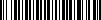 